Countries KeyboardUSB-COM Code ID Settings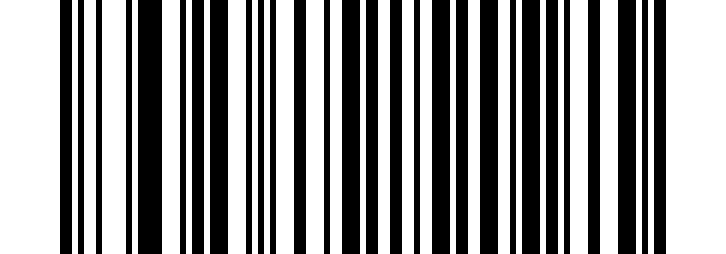 TA042Enable all barcode types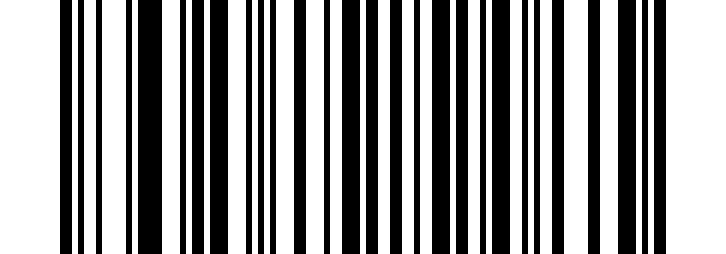 TA043Disable all barcode typesUPC-A UPC-E EAN-8 EAN-13 ISSN ISBNCode 128 GS1-128 ISBT 128 Code 39Code 93 Interleaved 2 of 5Enable/Disable Brazil Febraban Code ITF-6 ITF-14 Matrix 2 of 5 Industrial 2 of 5 Standard 2 of 5(IATA) Codabar  Plessey MSI Plessey RSSPrefix&Suffix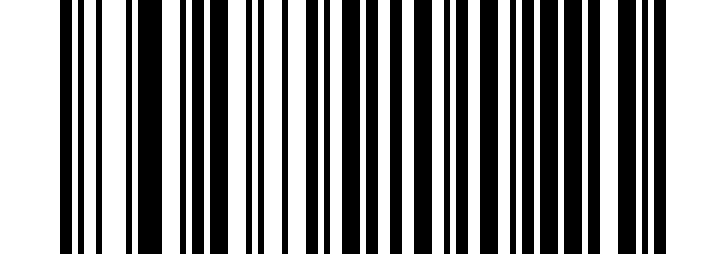 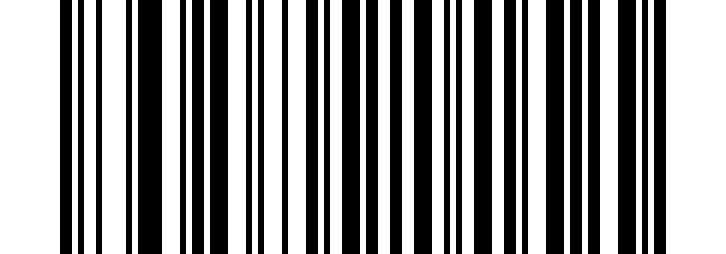 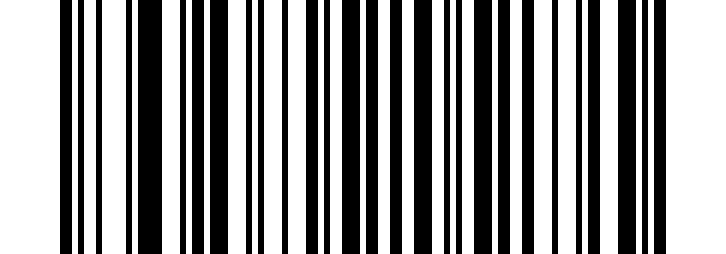 Add Prefix            Transfer Customized Prefix     Not Transfer Customized PrefixFor example: set "VC" as prefix (hexadecimal value 0x56/0x43) :Read "Enable Configuration Code" as below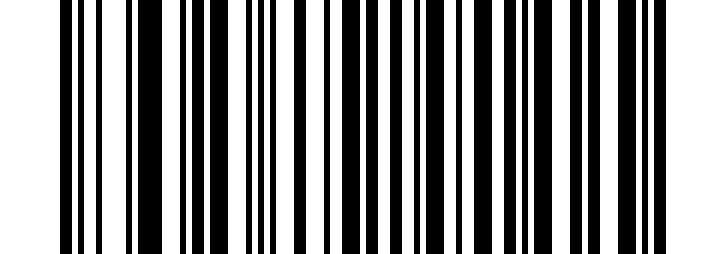    Enter Setting Mode2. Read Code “Add Prefix”3. Read the data code "5", "6", "4", "3" (see appendix - numeric table)4. Read "save all settings" (see appendix - save and cancel Settings)5. Read "Exit setting code"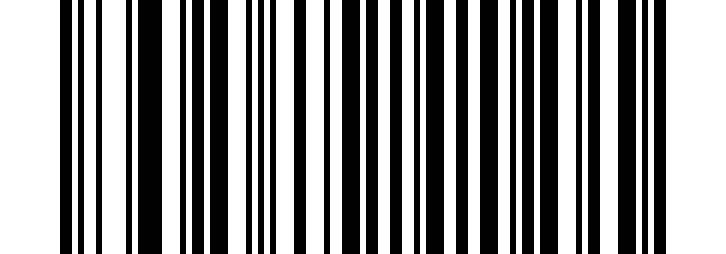     Exit Setting ModeNote: after the completion of the above steps, as long as the "Transfer Customized Prefix" is set, the customized prefix string "VC" will be added before any bar code data.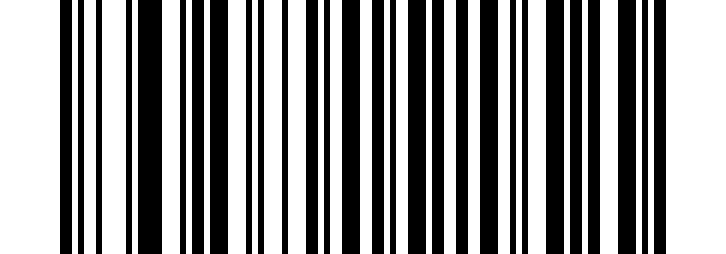         Add Suffix“Add Suffix” steps are the same with “Add Prefix”Numeric TableASCII Table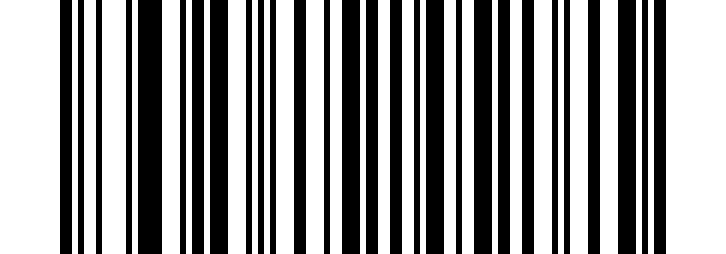 TA030Factory Default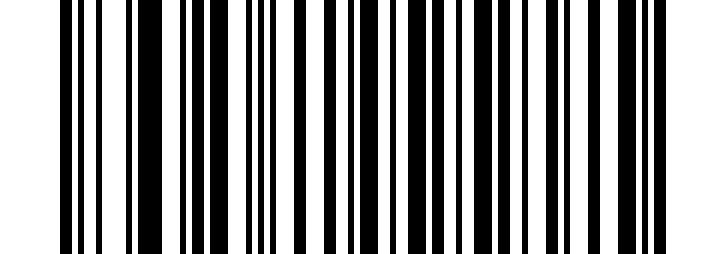 TA300Version Information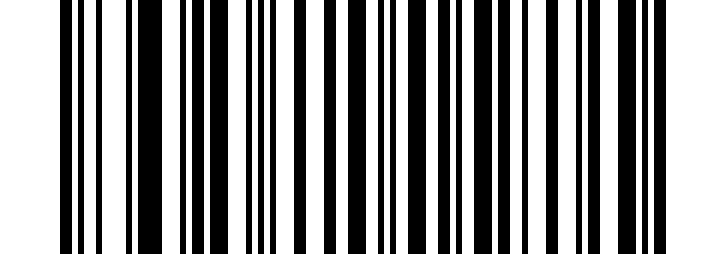 TA210*Manual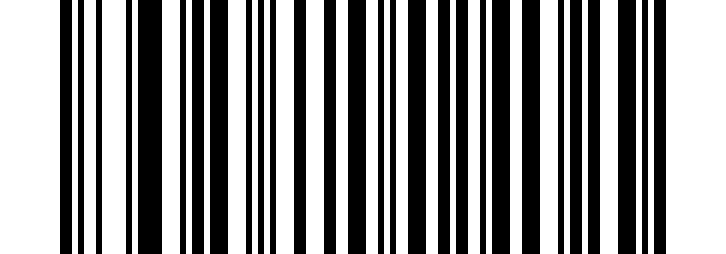 TA213Automatic-induction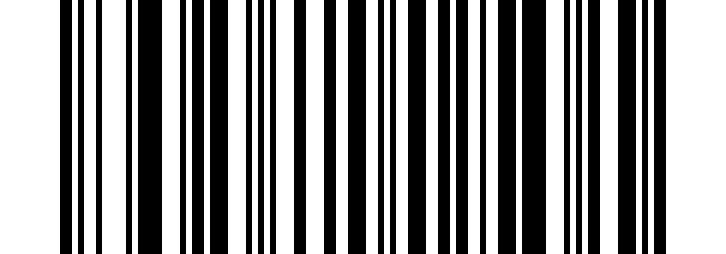 TA214Continuous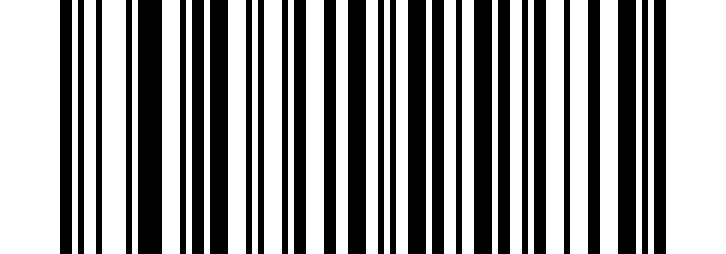 TB200USB-HID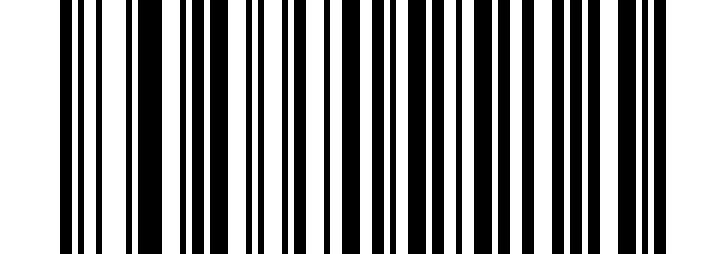 TB100U.S.*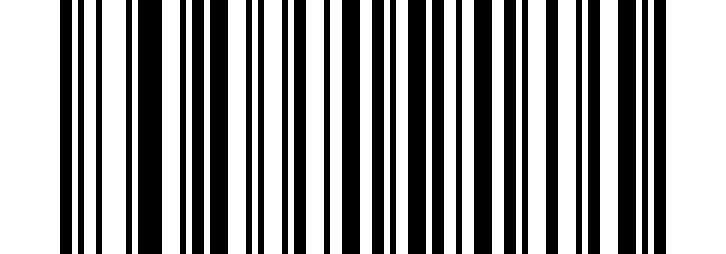 TB101Japan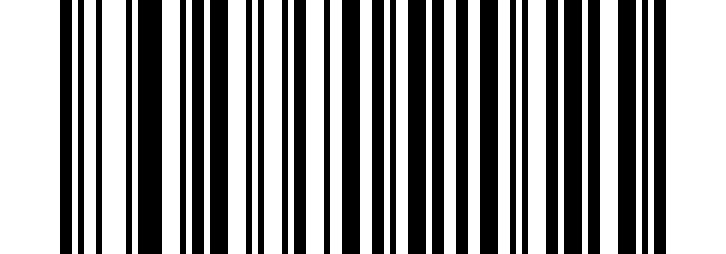 TB102Brazil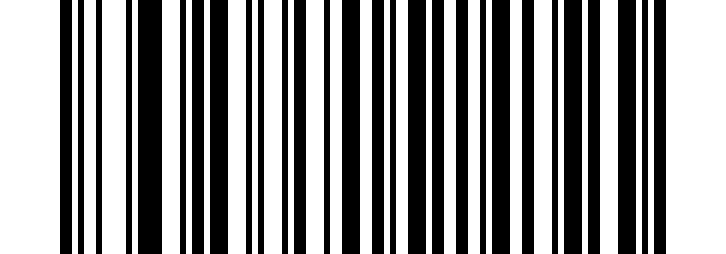 TB103Czechoslovakia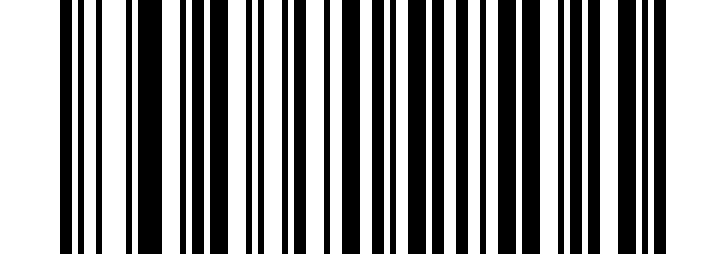 TB104Denmark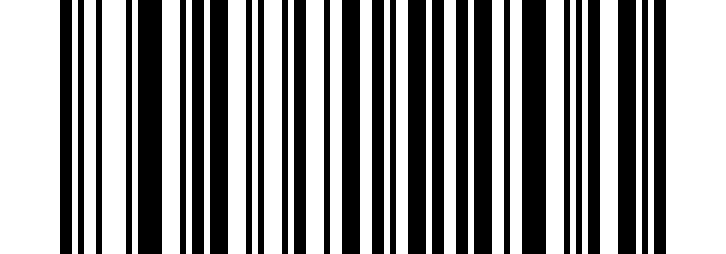 TB105Finland(Swedish)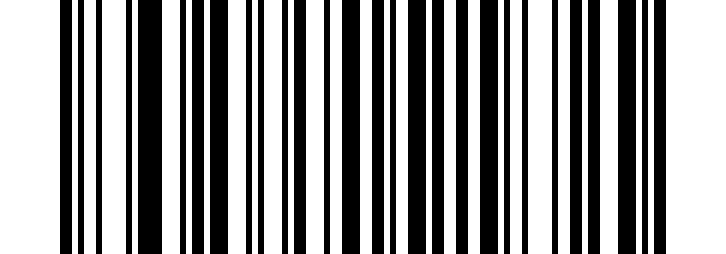 TB106France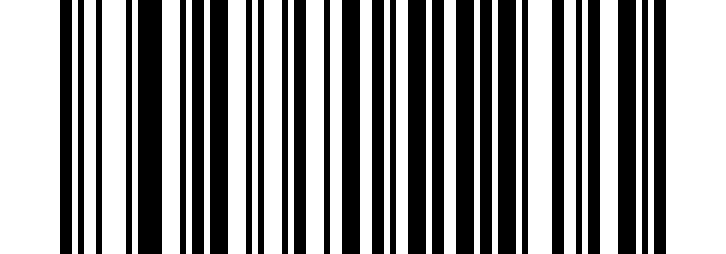 TB107Italy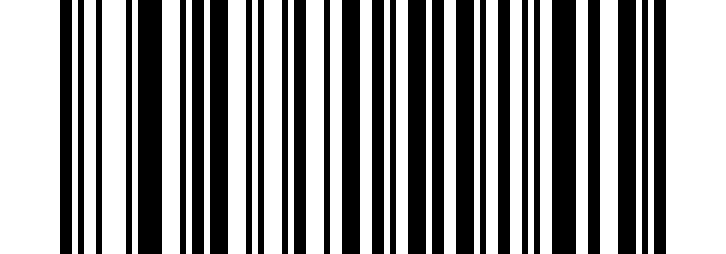 TB108Norway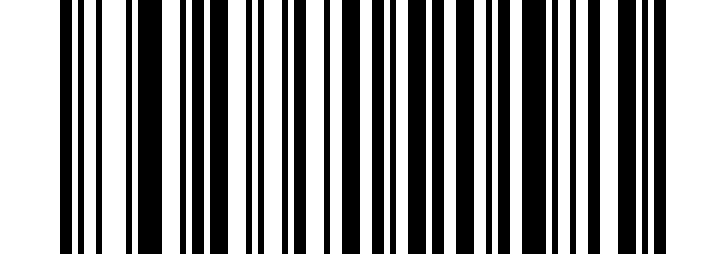 TB109Spain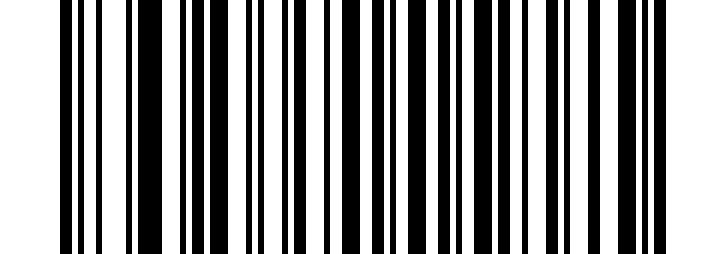 TB110Turkey F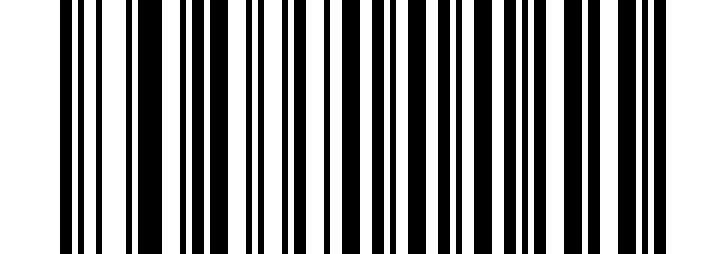 TB111Turkey Q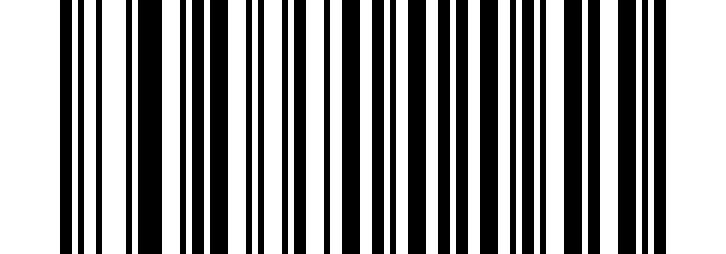 TB112U.K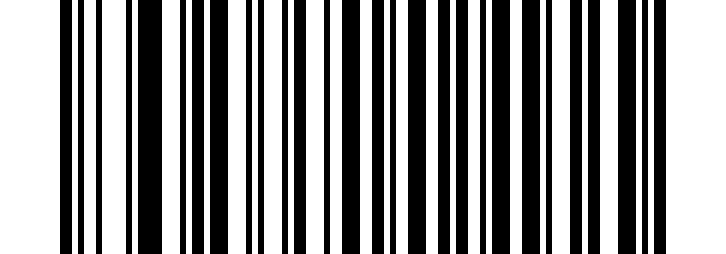 TB113Germany/Austria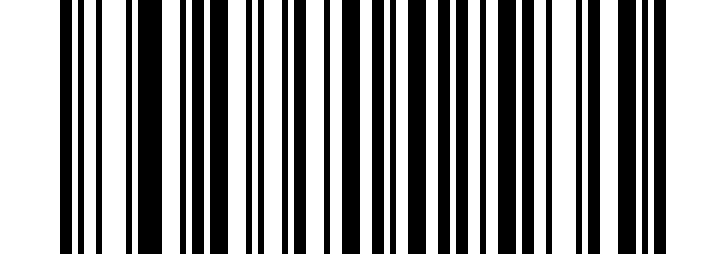 TB114Greece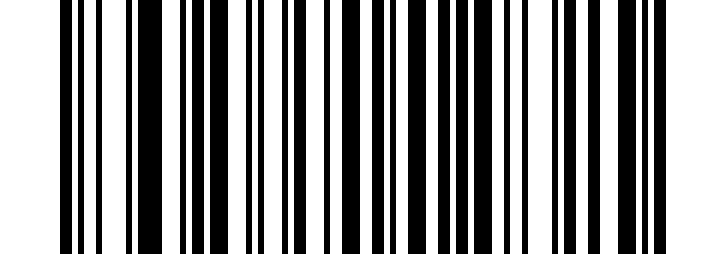 TB115Hungary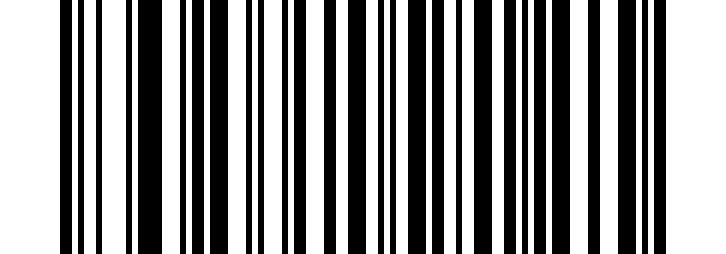 TB201USB-COM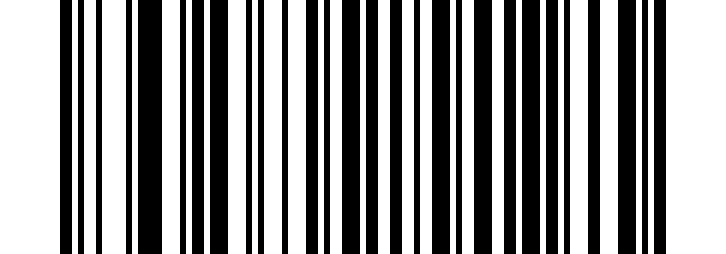 TC041Transfer Code ID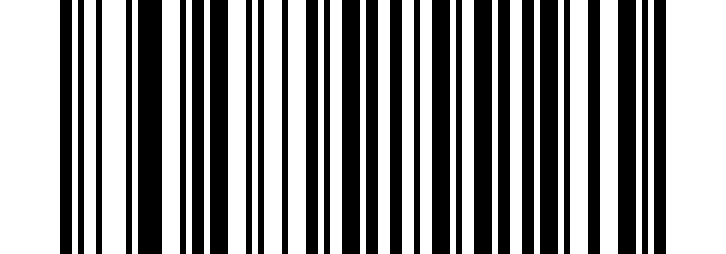 TC040*Not Transfer Code ID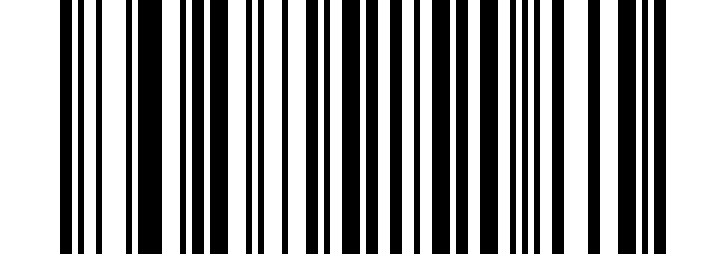 TC042Recovery Default Code IDTC042Recovery Default Code IDTC021Transfer prefixTC020*Not transfer prefixTC022Add PrefixTC022Add Prefix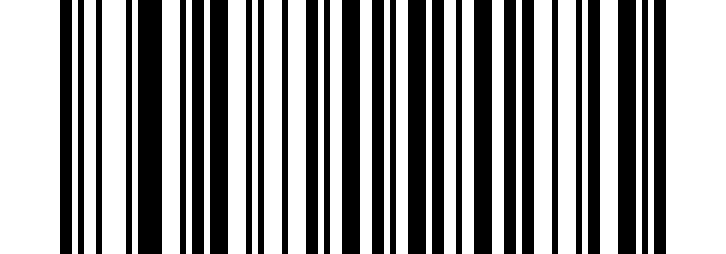 TC101Transfer suffix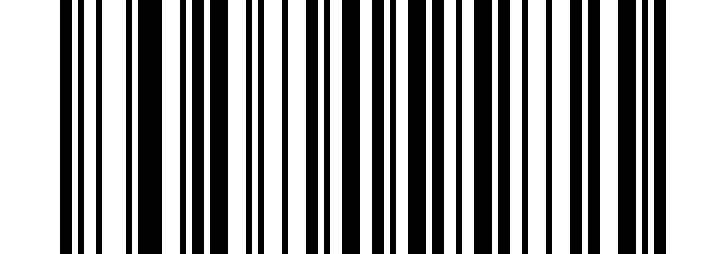 TC100*Not transfer suffixTC102Add suffixTC102Add suffix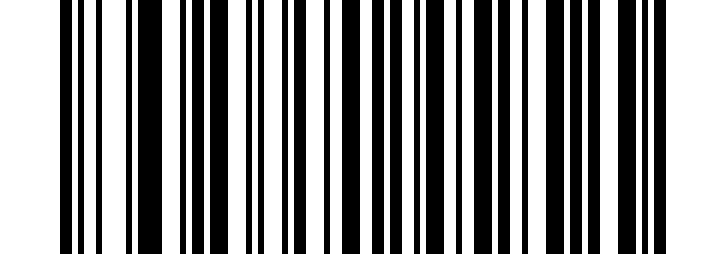 TB130*Normal 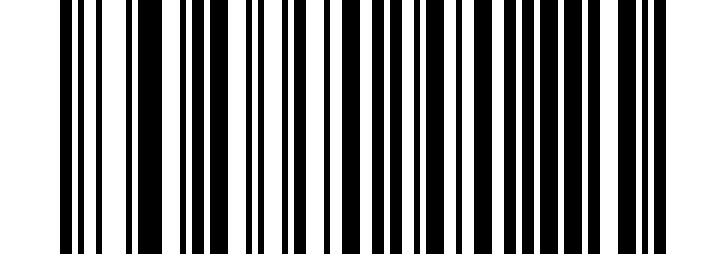 TB131All Capital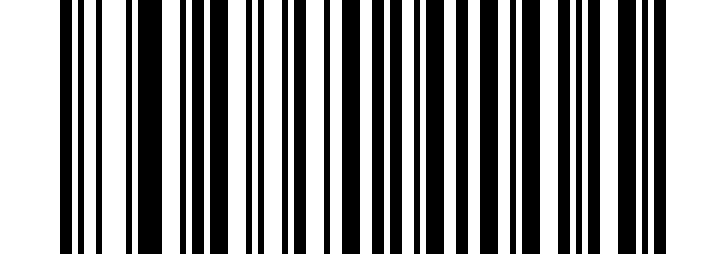 TB132All Lower Case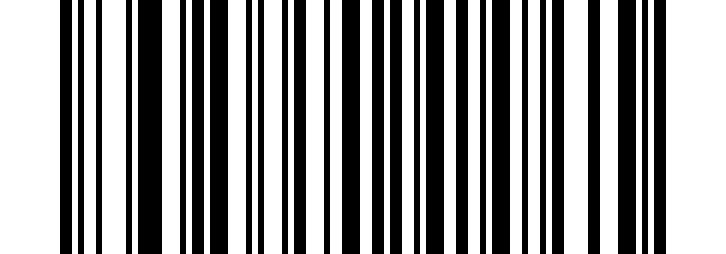 TB133Inverse 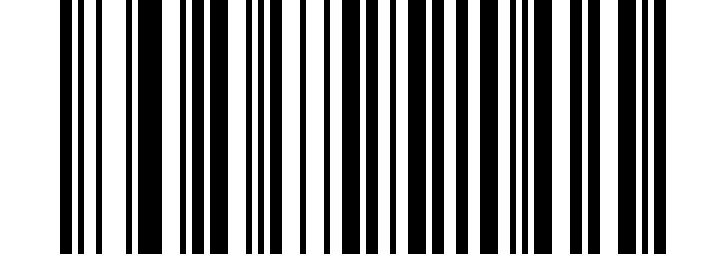 TD002Enable UPC-A*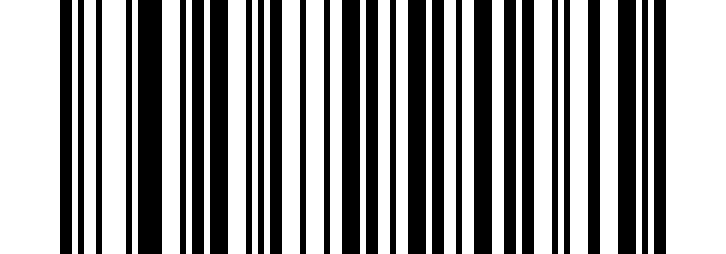 TD001Disable UPC-A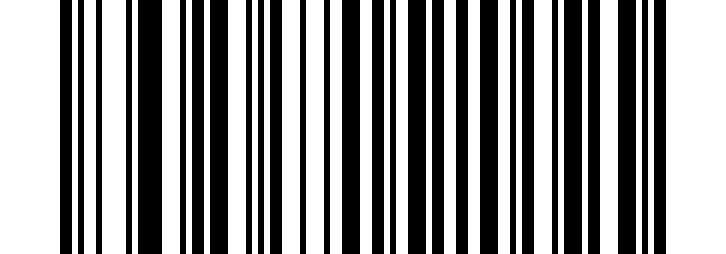 TD102*Enable UPC-E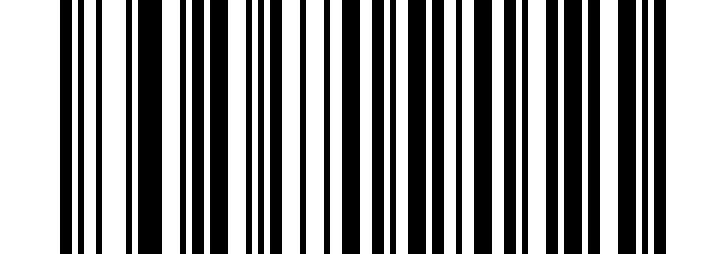 TD101Disable UPC-E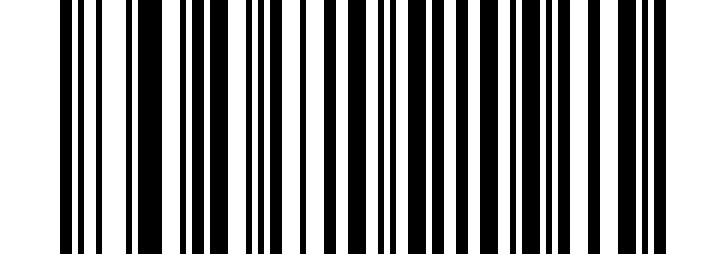 TD202*Enable EAN-8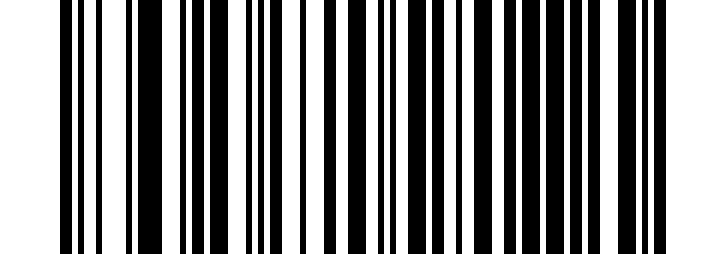 TD201Disable EAN-8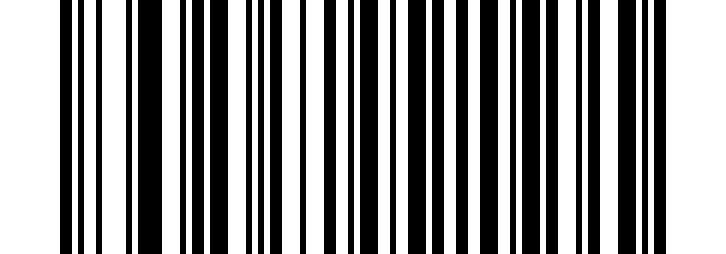 TD302 *Enable EAN-13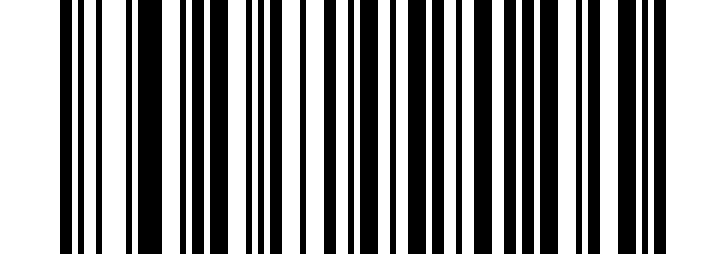 TD301Disable EAN-13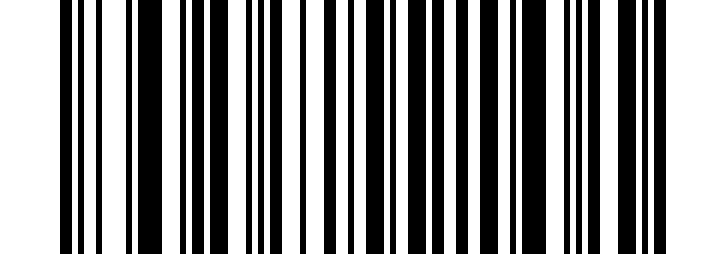 TD402Enable ISSN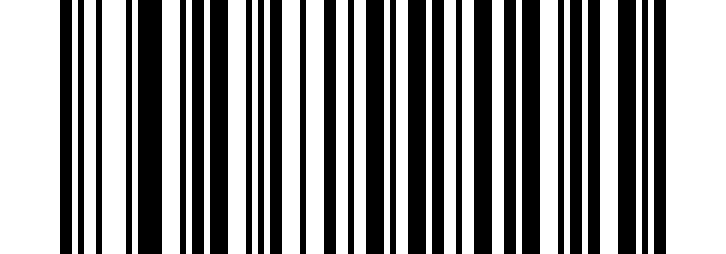 TD401 *Disable ISSN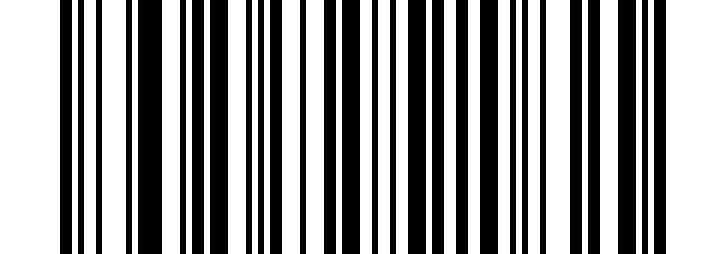 TD502Enable ISBN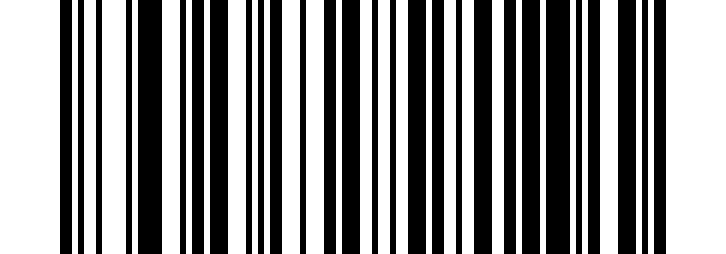 TD501*Disable ISBN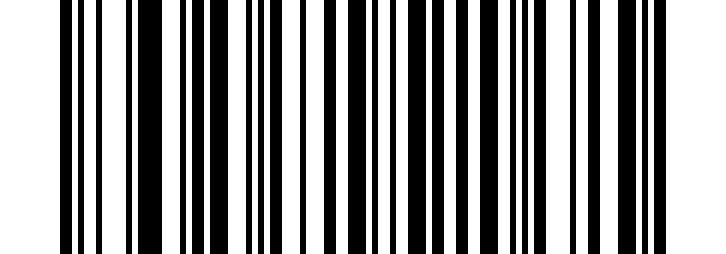 TD602*Enable Code 128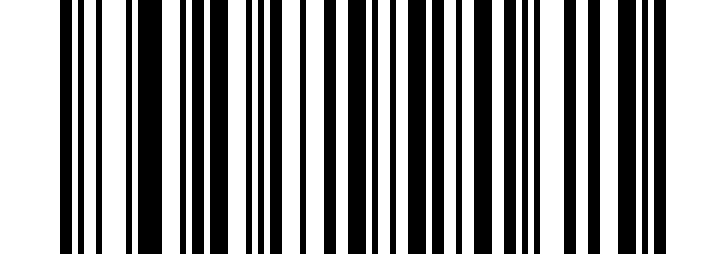 TD601Disable Code 128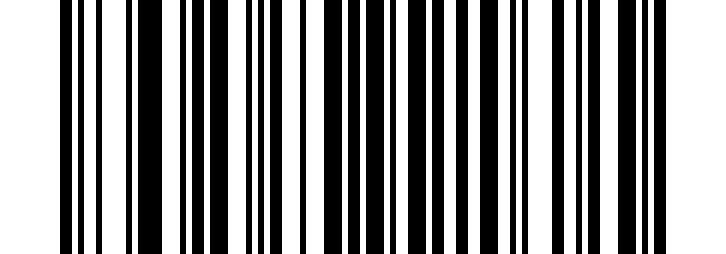 TD702Enable GS1-128*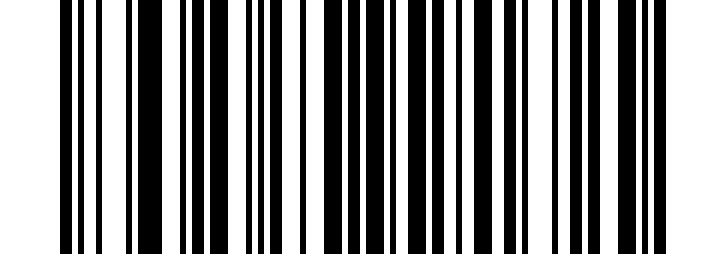 TD701Disable GS1-128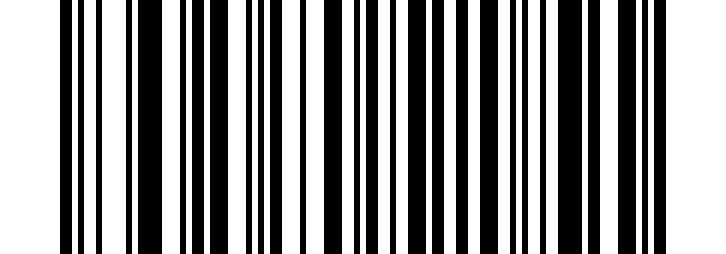 TD902Enable ISBT 128*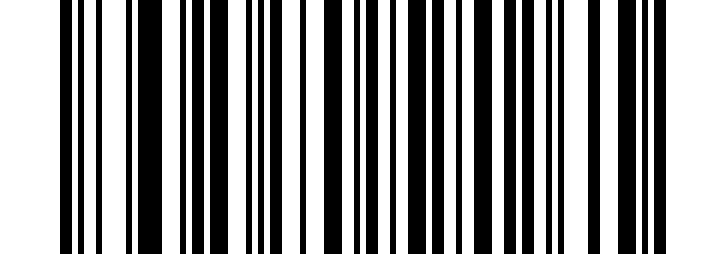 TD901Disable ISBT 128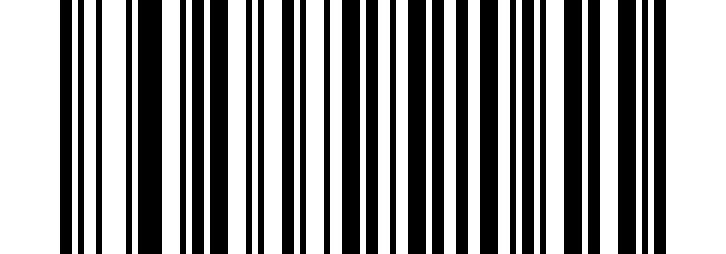 TE002Enable Code 39*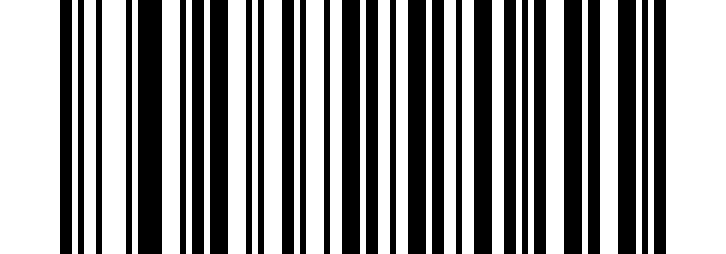 TE001Disable Code 39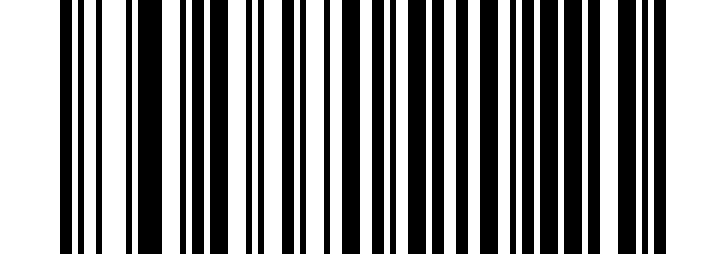 TE102Enable Code 93*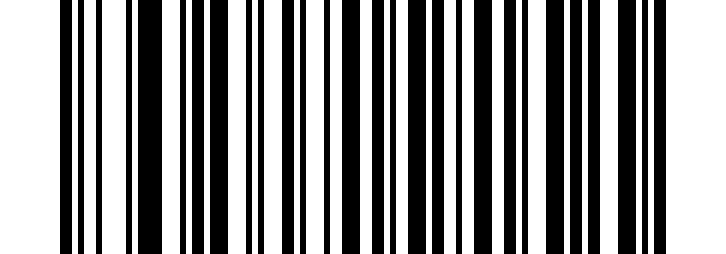 TE101Disable Code 93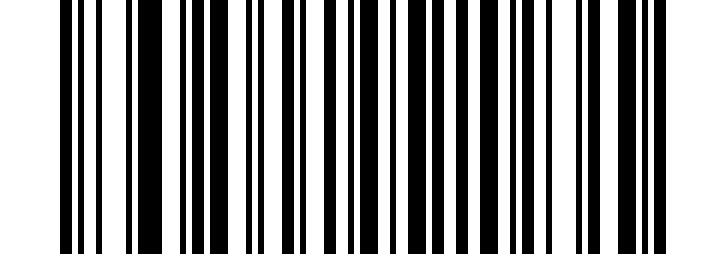 TE302Enable Interleaved 2 of 5*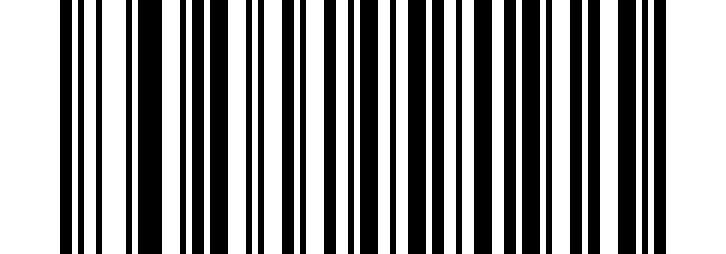 TE301Disable Interleaved 2 of 5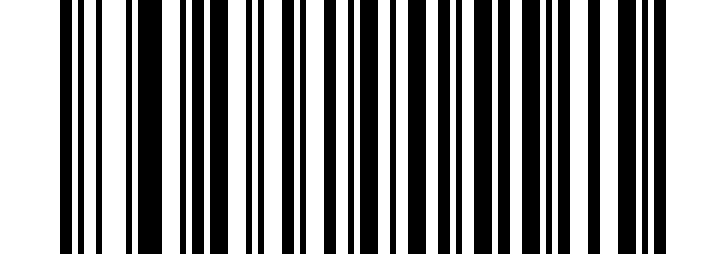 TE310Enable Febraban code*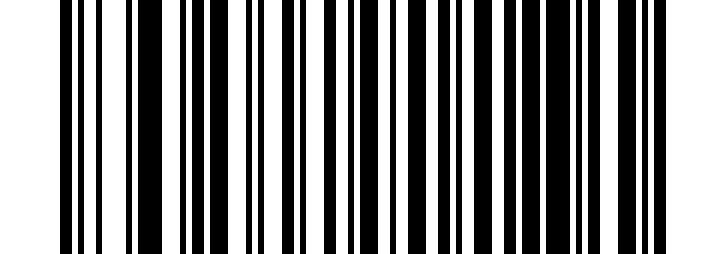 TE311Disable Febraban code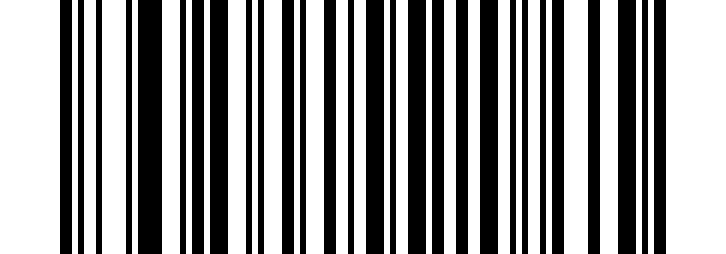 TE402Enable ITF-6, not transfer check bit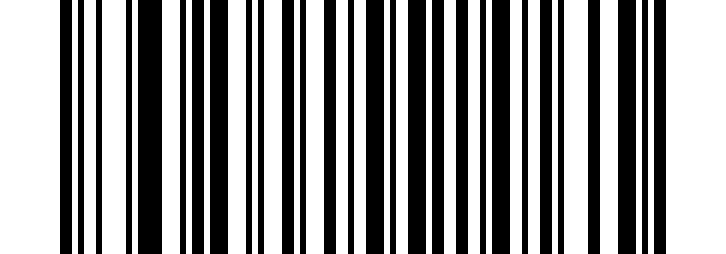 TE403Enable ITF-6, transfer check bit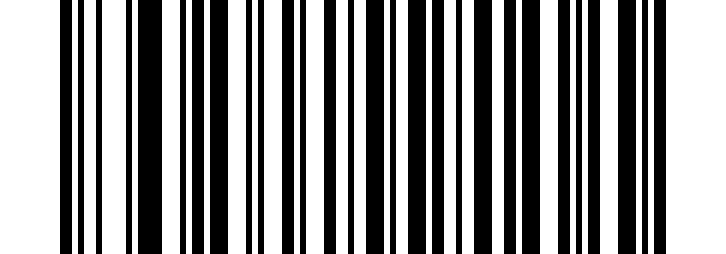 TE401Disable ITF-6*TE401Disable ITF-6*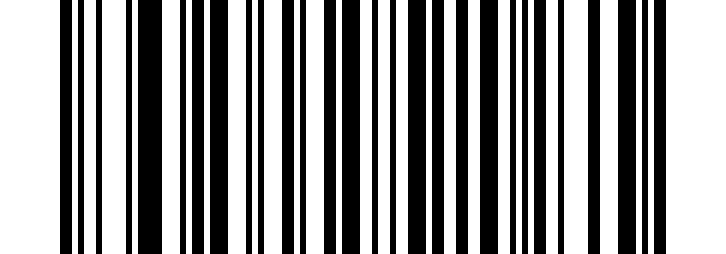 TE502Enable ITF-14，not transfer check bitTE503Enable ITF-14，transfer check bit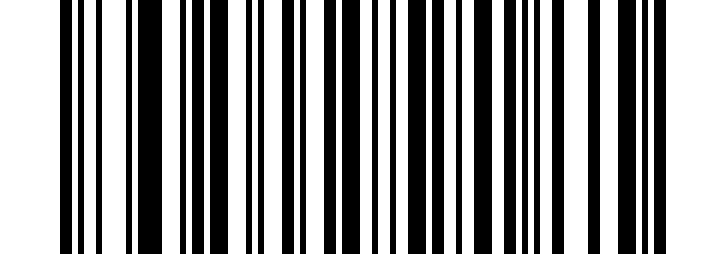 TE501Disable ITF-14*TE501Disable ITF-14*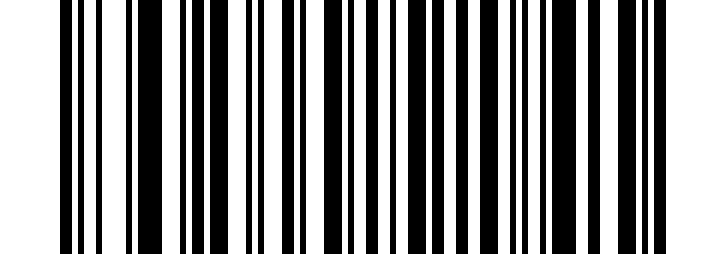 TE802Enable Matrix 2 of 5*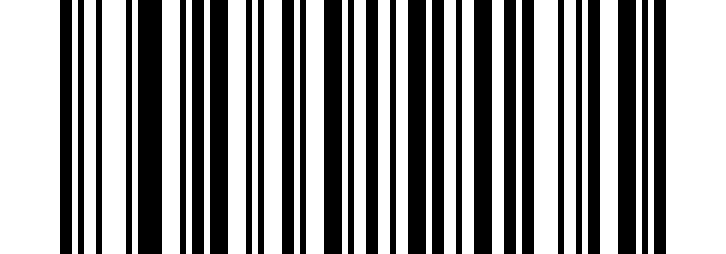 TE801Disable Matrix 2 of 5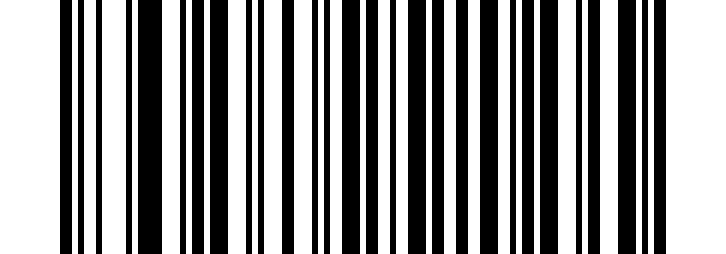 TF002Enable Industrial 2 of 5*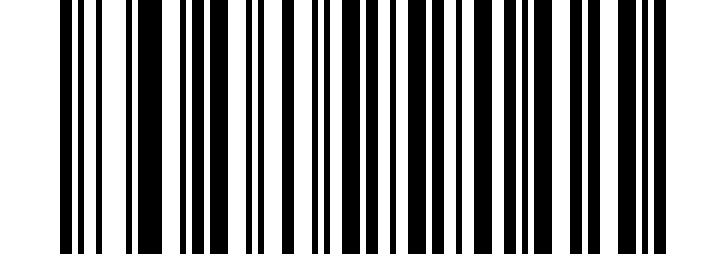 TF001Disable Industrial 2 of 5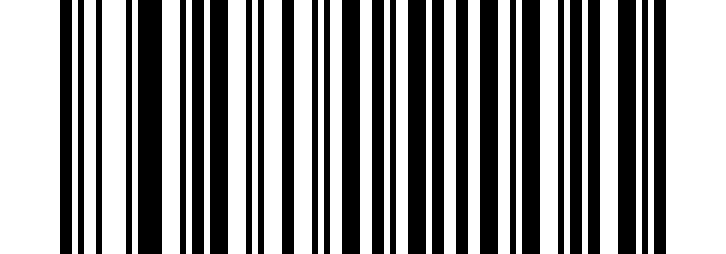 TF102Enable Standard 2 of 5*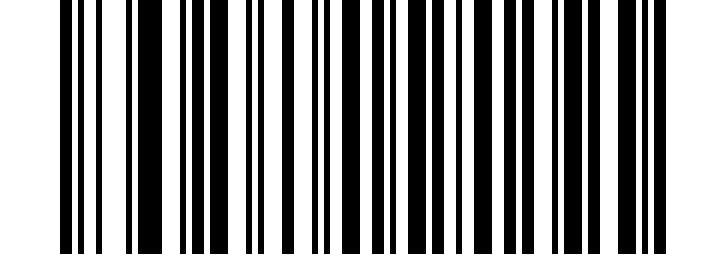 TF101Disable Standard 2 of 5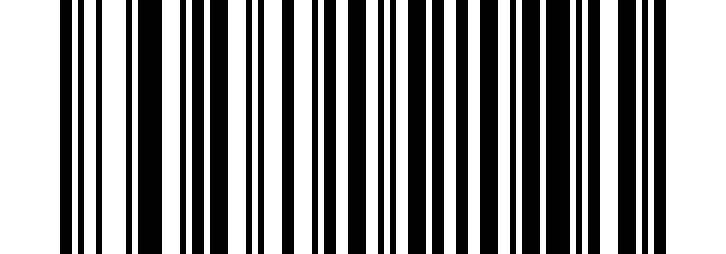 TF202Enable Codabar*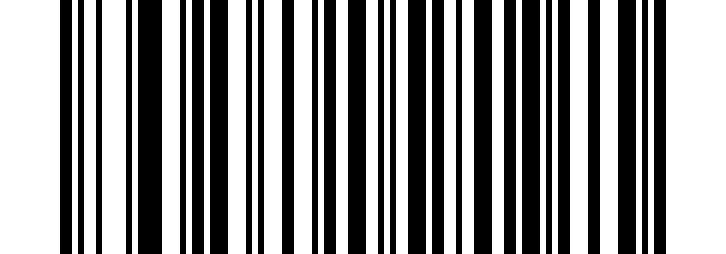 TF201Disable Codabar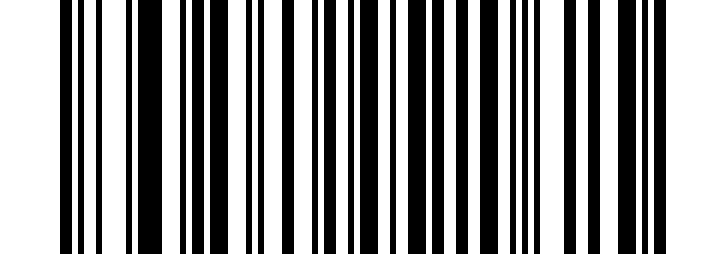 TF302Enable Plessey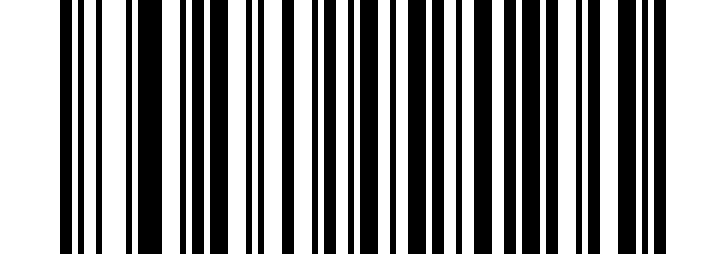 TF301Disable Plessey*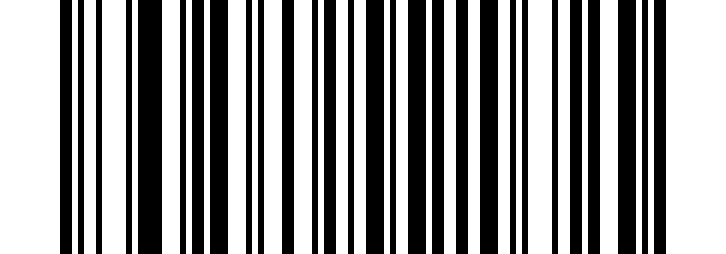 TF402Enable MSI Plessey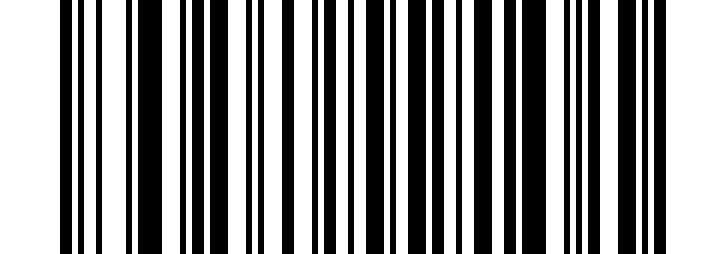 TF401Disable MSI Plessey*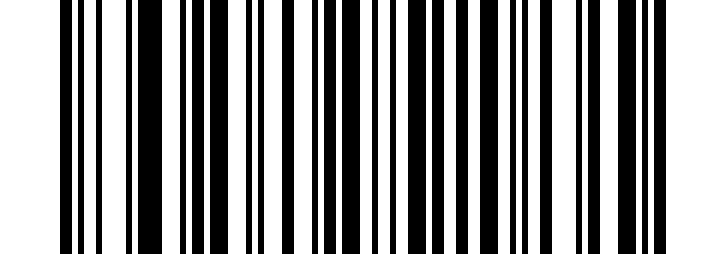 TF502Enable RSS*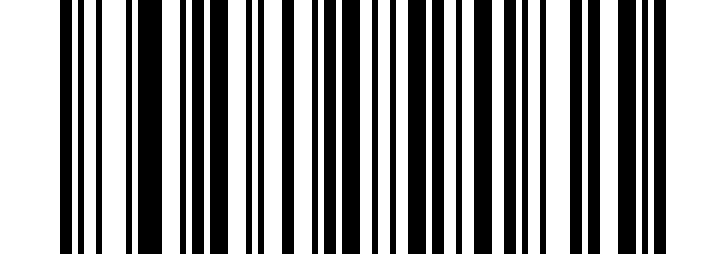 TF501Disable RSS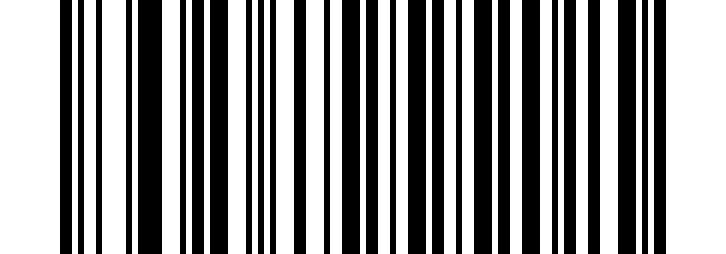 TA000“0”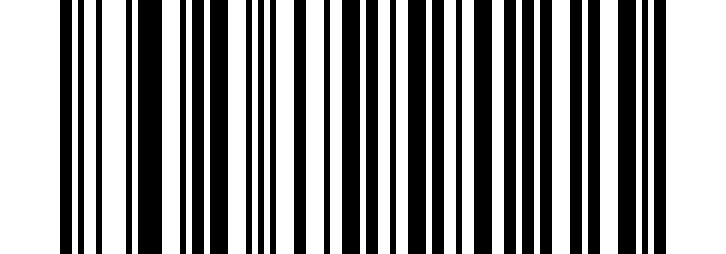 TA001“1”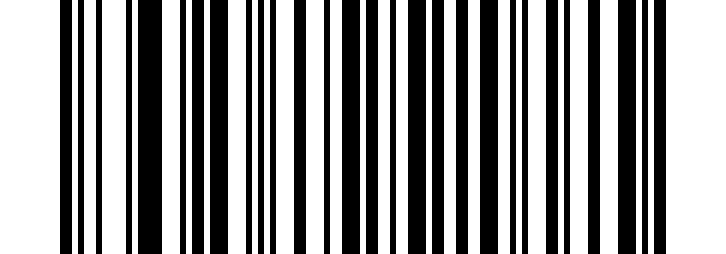 TA002“2”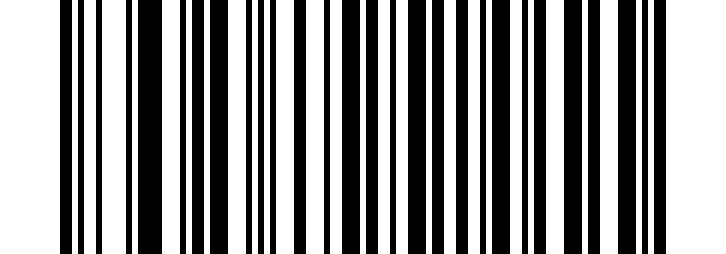 TA003“3”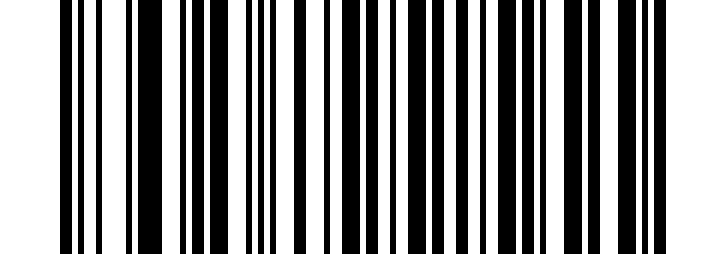 TA004“4”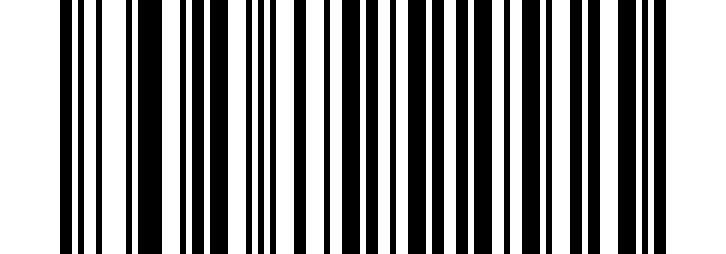 TA005“5”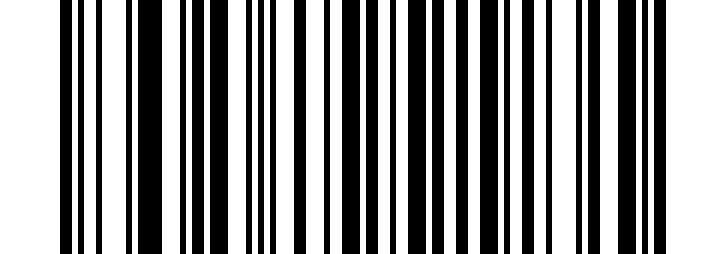 TA006“6”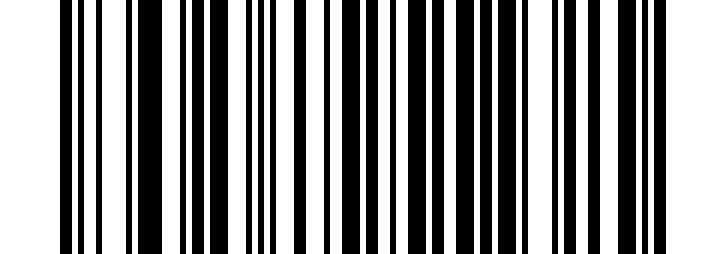 TA007“7”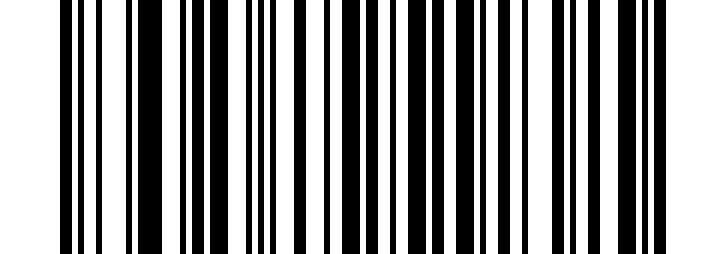 TA008“8”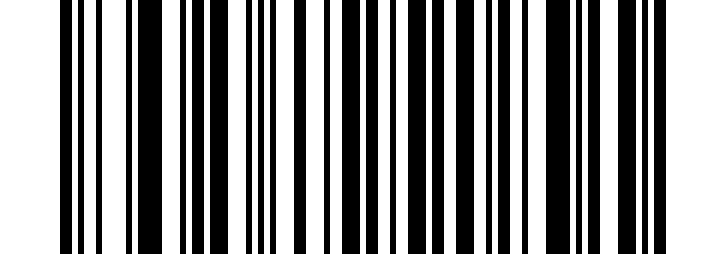 TA009“9”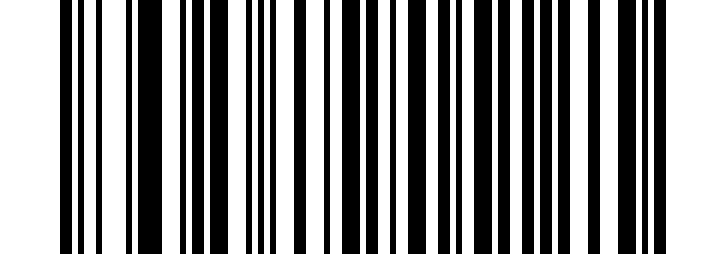 TA010“A”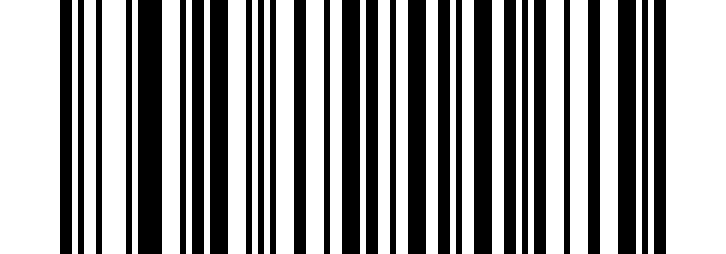 TA011“B”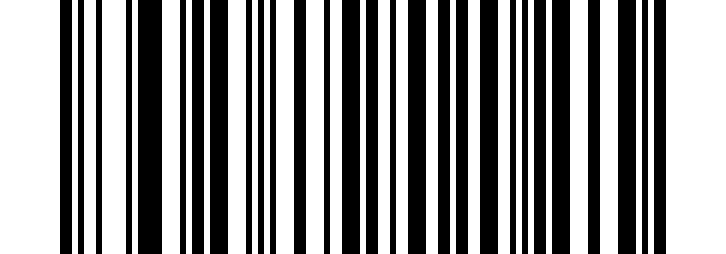 TA012“C”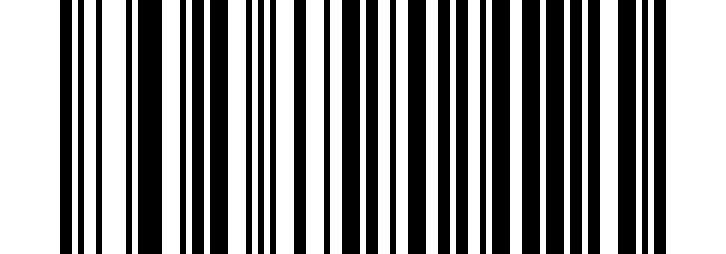 TA013“D”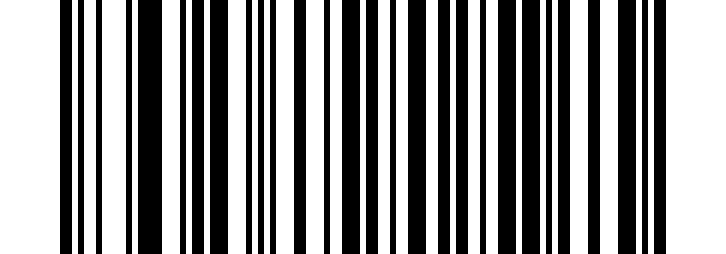 TA014“E”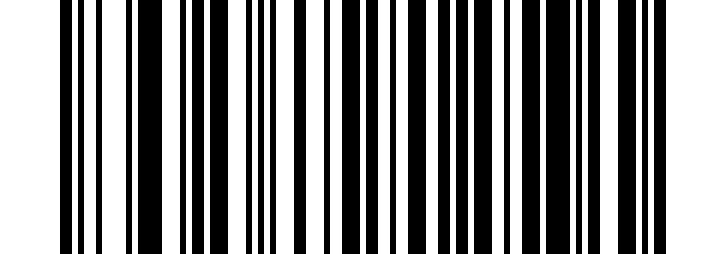 TA015“F”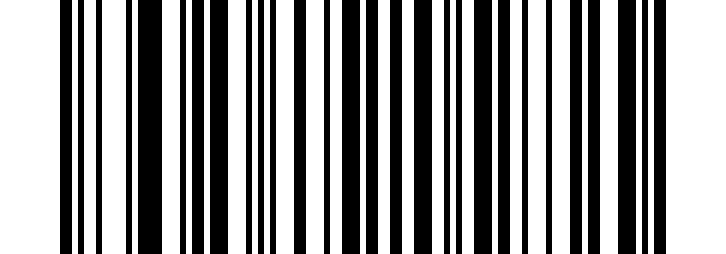 TA020Save All Settings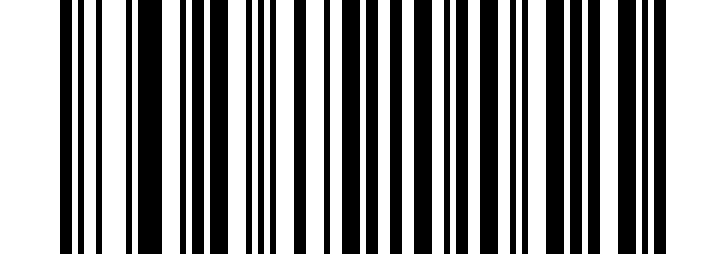 TA022Cancel All SettingsHexadecimalDecimalismCharacter00 0 NUL (Null char.) 01 1 SOH (Start of Header) 02 2 STX (Start of Text) 03 3 ETX (End of Text) 04 4 EOT (End of Transmission) 05 5 ENQ (Enquiry) 06 6 ACK (Acknowledgment) 07 7 BEL (Bell) 08 8 BS (Backspace) 09 9 HT (Horizontal Tab) 0a 10 LF (Line Feed) 0b 11 VT (Vertical Tab) 0c 12 FF (Form Feed) 0d 13 CR (Carriage Return) 0e 14 SO (Shift Out) 0f 15 SI (Shift In) 10 16 DLE (Data Link Escape) 11 17 DC1 (XON) (Device Control 1) 12 18 DC2 (Device Control 2) 13 19 DC3 (XOFF) (Device Control 3) 14 20 DC4 (Device Control 4) 15 21 NAK (Negative Acknowledgment) 16 22 SYN (Synchronous Idle) 17 23 ETB (End of Trans. Block) 18 24 CAN (Cancel) 19 25 EM (End of Medium) 1a 26 SUB (Substitute) 1b 27 ESC (Escape) 1c 28 FS (File Separator) 1d 29 GS (Group Separator)1e 30 RS (Request to Send) 1f 31 US (Unit Separator) 20 32 SP (Space) 21 33 ! (Exclamation Mark) 22 34 " (Double Quote) 23 35 # (Number Sign) HexadecimalDecimalismCharacter24 36 $ (Dollar Sign) 25 37 % (Percent) 26 38 & (Ampersand) 27 39 ` (Single Quote) 28 40 ( (Right / Closing Parenthesis) 29 41 ) (Right / Closing Parenthesis) 2a 42 * (Asterisk) 2b 43 + (Plus) 2c 44 , (Comma) 2d 45 - (Minus / Dash) 2e 46 . (Dot) 2f 47 / (Forward Slash) 30 48 0 31 49 1 32 50 2 33 51 3 34 52 4 35 53 5 36 54 6 37 55 7 38 56 8 39 57 9 3a 58 : (Colon) 3b 59 ; (Semi-colon) 3c 60 < (Less Than) 3d 61 = (Equal Sign)3e 62 > (Greater Than) 3f 63 ? (Question Mark) 40 64 @ (AT Symbol) 41 65 A 42 66 B 43 67 C 44 68 D 45 69 E 46 70 F 47 71 G 48 72 H 49 73 I 4a 74 J 4b 75 K HexadecimalDecimalismCharacter4c 76 L 4d 77 M 4e 78 N 4f 79 O 50 80 P 51 81 Q 52 82 R 53 83 S 54 84 T 55 85 U 56 86 V 57 87 W 58 88 X 59 89 Y 5a 90 Z 5b 91 [ (Left / Opening Bracket) 5c 92 \ (Back Slash) 5d 93 ] (Right / Closing Bracket)5e 94 ^ (Caret / Circumflex) 5f 95 _ (Underscore) 60 96 ' (Grave Accent) 61 97 A 62 98 B 63 99 C 64 100 d 65 101 e 66 102 f 67 103 g 68 104 h 69 105 i 6a 106 j 6b 107 k 6c 108 l 6d 109 m 6e 110 n 6f 111 o 70 112 p 71 113 q 72 114 r 73 115 s HexadecimalDecimalismCharacter74 116 t 75 117 u 76 118 v 77 119 w 78 120 x 79 121 y 7a 122 z 7b 123 { (Left/ Opening Brace) 7c 124 | (Vertical Bar) 7d 125 } (Right/Closing Brace) 7e 126 ~ (Tilde) 7f 127 DEL (Delete)